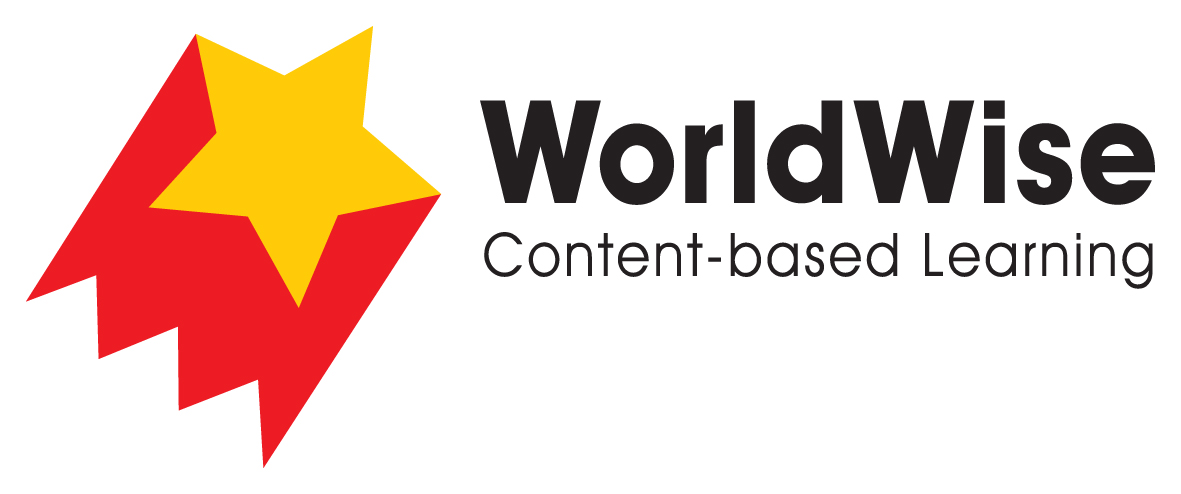 Grade 3 – Investigations							Animals and their AncestorsPart 3 - Record data

Find a way of recording your information that will allow you to see any pattern 
in this data.

Change to suit your information!



Once completed make sure you save this fileAncestorPolar bearBlack bearPandaRaccoonAnimalMiacidsSizeDietHabitat